Nomor Pokok Sekolah NasionalNomor Identitas Sekolah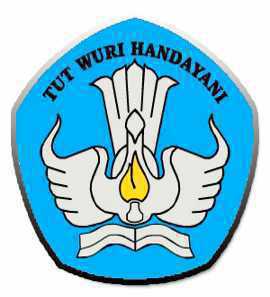 RENCANA PELAKSANAAN PEMBELAJARAN ( RPP )PENDIDIAN AGAMA ISLAM (PAI)KELAS 4 SEMESTER 2TAHUN PELAJARAN 20..../20....		NAMA SEKOLAH		:  ..................................................		DESA/KELURAHAN		:  ..................................................		KECAMATAN		:  ..................................................     		KOTA/KABUPATEN		:  .................................................. 		PROPINSI                  	:  ..................................................		WALI  KELAS		:  ..................................................		NIP		: ..................................................RENCANA PELAKSANAAN PEMBELAJARAN(RPP)Satuan Pendidikan 	: SD .................
Mata Pelajaran		: Pendidikan Agama Islam & Budi Pekerti
Kelas / Semester	: IV (Empat) / 2
Pembelajaran (1)	: Mari Belajar Surah al-Fiil
Sub Bab		: Membaca QS Al Fiil
Alokasi Waktu		: 2 x 4 JP (2 x Pertemuan)TUJUAN PEMBELAJARANPeserta didik mampu:Meyakini QS Al Fiil sebagai firman Allah SWT dengan ikhlasMenerima kebenaran QS Al Fiil dengan sungguh-sungguhMenunjukkan selalu berdo’a kepada Allah dengan khusyu’Menunjukkan selalu beribadah hanya kepada Allah dengan sungguh-sungguhMenjelaskan pengertian QS Al Fiil dengan benarMenyebutkan kandungan QS Al Fiil dengan benarMembaca ayat demi ayat QS Al Fiil dengan fasihMembaca QS Al Fiil dengan fasihKEGIATAN  PEMBELAJARANPENILAIAN (ASESMEN)
Penilaian terhadap materi ini dapat dilakukan  sesuai kebutuhan guru yaitu dari pengamatan sikap, tes pengetahuan  dan presentasi unjuk kerja atau hasil karya/projek dengan rubriK penilaian. RENCANA PELAKSANAAN PEMBELAJARAN(RPP)Satuan Pendidikan 	: SD .................
Mata Pelajaran		: Pendidikan Agama Islam & Budi Pekerti
Kelas / Semester	: IV (Empat) / 2
Pembelajaran (1)	: Mari Belajar Surah al-Fiil
Sub Bab		: Menghafal Surat Al Fiil
Alokasi Waktu		: 2 x 4 JP (2 x Pertemuan)TUJUAN PEMBELAJARANPeserta didik mampu:Meyakini QS Al Fiil sebagai firman Allah SWT dengan ikhlasMenerima kebenaran QS Al Fiil dengan sungguh-sungguhMenunjukkan selalu berdo’a kepada Allah dengan khusyu’Menunjukkan selalu beribadah hanya kepada Allah dengan sungguh-sungguhMenjelaskan pengertian QS Al Fiil dengan benarMenyebutkan kandungan QS Al Fiil dengan benarMenghafal ayat demi ayat QS Al Fiil dengan fasihMenghafal QS Al Fiil dengan fasihKEGIATAN  PEMBELAJARANPENILAIAN (ASESMEN)
Penilaian terhadap materi ini dapat dilakukan  sesuai kebutuhan guru yaitu dari pengamatan sikap, tes pengetahuan  dan presentasi unjuk kerja atau hasil karya/projek dengan rubrik penilaian. RENCANA PELAKSANAAN PEMBELAJARAN(RPP)Satuan Pendidikan 	: SD .................
Mata Pelajaran		: Pendidikan Agama Islam & Budi Pekerti
Kelas / Semester	: IV (Empat) / 2
Pembelajaran (1)	: Mari Belajar Surah al-Fiil
Sub Bab		: Menulis Surat Al Fiil
Alokasi Waktu		: 1 x 4 JP (2 x Pertemuan)TUJUAN PEMBELAJARANPeserta didik mampu:Meyakini QS Al Fiil sebagai firman Allah SWT dengan ikhlasMenerima kebenaran QS Al Fiil dengan sungguh-sungguhMenunjukkan selalu berdo’a kepada Allah dengan khusyu’Menunjukkan selalu beribadah hanya kepada Allah dengan sungguh-sungguhMenjelaskan pengertian QS Al Fiil dengan benarMenulis ayat demi ayat QS Al Fiil dengan baik dan benarMenulis QS Al Fiil dengan baik dan benarKEGIATAN  PEMBELAJARANPENILAIAN (ASESMEN)
Penilaian terhadap materi ini dapat dilakukan  sesuai kebutuhan guru yaitu dari pengamatan sikap, tes pengetahuan  dan presentasi unjuk kerja atau hasil karya/projek dengan rubric penilaian. RENCANA PELAKSANAAN PEMBELAJARAN(RPP)Satuan Pendidikan 	: SD .................
Mata Pelajaran		: Pendidikan Agama Islam & Budi Pekerti
Kelas / Semester	: IV (Empat) / 2
Pembelajaran (2)	: Beriman kepada Malaikat Allah
Sub Bab		  : - Makna Beriman Kepada Malaikat Allah
			     - Mengenal Malaikat Allah dan Tugasnya
Alokasi Waktu		: 1 x 4 JP (1 x Pertemuan)TUJUAN PEMBELAJARANPeserta didik mampu:Meyakini malaikat-malaikat Allah SWT itu ada dengan ikhlas.Mengakui kebenaran adanya malaikat-malaikat Allah SWT dengan sungguh-sungguh.Menunjukkan sikap patuh dengan sungguh-sungguh.Menjelaskan makna iman kepada malaikat-malaikat Allah SWT dengan benarMenyebutkan malaikat-malaikat Allah SWT beserta tugas-tugasnya dengan benarMenunjukkan bukti-bukti iman kepada malaikat-malaikat Allah SWT dengan benarMenunjukkan dalil-dalil sebagai bukti  malaikat-malaikat Allah SWT itu ada dengan benarKEGIATAN  PEMBELAJARANPENILAIAN (ASESMEN)
Penilaian terhadap materi ini dapat dilakukan  sesuai kebutuhan guru yaitu dari pengamatan sikap, tes pengetahuan  dan presentasi unjuk kerja atau hasil karya/projek dengan rubric penilaian. RENCANA PELAKSANAAN PEMBELAJARAN(RPP)Satuan Pendidikan 	: SD .................
Mata Pelajaran		: Pendidikan Agama Islam & Budi Pekerti
Kelas / Semester	: IV (Empat) / 2
Pembelajaran (2)	: Beriman kepada Malaikat Allah
Sub Bab		:  - Menerima Keberadaan Malaikat Allah
			  - Perilaku yang Mencerminkan Keimanan kepada Malaikat Allah
Alokasi Waktu		: 1 x 4 JP (1 x Pertemuan)TUJUAN PEMBELAJARANPeserta didik mampu:Meyakini malaikat-malaikat Allah SWT itu ada dengan ikhlas.Mengakui kebenaran adanya malaikat-malaikat Allah SWT dengan sungguh-sungguh.Menunjukkan sikap patuh dengan sungguh-sungguh.Menjelaskan makna iman kepada malaikat-malaikat Allah SWT dengan benarMenyebutkan malaikat-malaikat Allah SWT beserta tugas-tugasnya dengan benarMenunjukkan bukti-bukti iman kepada malaikat-malaikat Allah SWT dengan benaMenunjukkan dalil-dalil sebagai bukti  malaikat-malaikat Allah SWT itu ada dengan benarKEGIATAN  PEMBELAJARANPENILAIAN (ASESMEN)
Penilaian terhadap materi ini dapat dilakukan  sesuai kebutuhan guru yaitu dari pengamatan sikap, tes pengetahuan  dan presentasi unjuk kerja atau hasil karya/projek dengan rubrik penilaian. RENCANA PELAKSANAAN PEMBELAJARAN(RPP)Satuan Pendidikan 	: SD .................
Mata Pelajaran		: Pendidikan Agama Islam & Budi Pekerti
Kelas / Semester	: IV (Empat) / 2
Pembelajaran (3)	: Mari Berperilaku Terpuji
Sub Bab		: Gemar Membaca
Alokasi Waktu		: 1 x 4 JP (1 x Pertemuan)TUJUAN PEMBELAJARANPeserta didik mampu:Meyakini gemar membaca sebagai cerminan dari iman dengan ikhlasMenunjukkan sikap gemar membaca dengan sungguh-sungguhMenjelaskan pengertian gemar membaca dengan benarMenyebutkan manfaat gemar membaca dengan benarMenunjukkan perilaku gemar membaca dengan sungguh-sungguhKEGIATAN  PEMBELAJARANPENILAIAN (ASESMEN)
Penilaian terhadap materi ini dapat dilakukan  sesuai kebutuhan guru yaitu dari pengamatan sikap, tes pengetahuan  dan presentasi unjuk kerja atau hasil karya/projek dengan rubric penilaian. RENCANA PELAKSANAAN PEMBELAJARAN(RPP)Satuan Pendidikan 	: SD .................
Mata Pelajaran		: Pendidikan Agama Islam & Budi Pekerti
Kelas / Semester	: IV (Empat) / 2
Pembelajaran (3)	: Mari Berperilaku Terpuji
Sub Bab		: Pantang Menyerah
Alokasi Waktu		: 1 x 4 JP (1 x Pertemuan)TUJUAN PEMBELAJARAN
Peserta didik mampu:Meyakini pantang menyerah sebagai cerminan dari iman dengan ikhlasMenunjukkan sikap pantang menyerah dengan sungguh-sungguhMenjelaskan pengertian pantang menyerah dengan benarMenyebutkan manfaat pantang menyerah dengan benaMenunjukkan perilaku pantang menyerah dengan sungguh-sungguhKEGIATAN  PEMBELAJARANPENILAIAN (ASESMEN)
Penilaian terhadap materi ini dapat dilakukan  sesuai kebutuhan guru yaitu dari pengamatan sikap, tes pengetahuan  dan presentasi unjuk kerja atau hasil karya/projek dengan rubric penilaian. RENCANA PELAKSANAAN PEMBELAJARAN(RPP)Satuan Pendidikan 	: SD .................
Mata Pelajaran		: Pendidikan Agama Islam & Budi Pekerti
Kelas / Semester	: IV (Empat) / 2
Pembelajaran (3)	: Mari Berperilaku Terpuji
Sub Bab		: Rendah hati
Alokasi Waktu		: 1 x 4 JP (1 x Pertemuan)TUJUAN PEMBELAJARANPeserta didik mampu:Meyakini rendah hati sebagai cerminan dari iman dengan ikhlasMenunjukkan sikap rendah hati dengan sungguh-sungguhMenjelaskan pengertian rendah hati dengan benarMenyebutkan manfaat rendah hati dengan benaMenunjukkan perilaku rendah hati dengan sungguh-sungguhKEGIATAN  PEMBELAJARANPENILAIAN (ASESMEN)
Penilaian terhadap materi ini dapat dilakukan  sesuai kebutuhan guru yaitu dari pengamatan sikap, tes pengetahuan  dan presentasi unjuk kerja atau hasil karya/projek dengan rubric penilaian. RENCANA PELAKSANAAN PEMBELAJARAN(RPP)Satuan Pendidikan 	: SD .................
Mata Pelajaran		: Pendidikan Agama Islam & Budi Pekerti
Kelas / Semester	: IV (Empat) / 2
Pembelajaran (3)	: Mari Berperilaku Terpuji
Sub Bab		: Hemat
Alokasi Waktu		: 1 x 4 JP (1 x Pertemuan)TUJUAN PEMBELAJARANPeserta didik mampu:Meyakini hemat sebagai cerminan dari iman dengan ikhlasMenunjukkan sikap hemat dengan sungguh-sungguhMenjelaskan pengertian hemat dengan benarMenyebutkan manfaat hemat dengan benaMenunjukkan perilaku hemat dengan sungguh-sungguhKEGIATAN  PEMBELAJARANPENILAIAN (ASESMEN)
Penilaian terhadap materi ini dapat dilakukan  sesuai kebutuhan guru yaitu dari pengamatan sikap, tes pengetahuan  dan presentasi unjuk kerja atau hasil karya/projek dengan rubric penilaian. RENCANA PELAKSANAAN PEMBELAJARAN(RPP)Satuan Pendidikan 	: SD .................
Mata Pelajaran		: Pendidikan Agama Islam & Budi Pekerti
Kelas / Semester	: IV (Empat) / 2
Pembelajaran (4)	: Mari Melaksanakan Salat
Sub Bab		: Keutamaan Salat
Alokasi Waktu		: 1 x 4 JP (1 x Pertemuan)TUJUAN PEMBELAJARANPeserta didik mampu:Terbiasa menjalankan salat dengan tertib dan ikhlasMenunjukkan sikap disiplin sebagai implementasi dari pemahaman makna ibadah salat dengan sungguh-sungguhMenjelaskan keutamaan shalat dengan benarMenyebutkan perilaku yang mencerminkan pemahaman ibadah shalat dengan benarMenunjukkan contoh makna ibadah salat dengan benarKEGIATAN  PEMBELAJARANPENILAIAN (ASESMEN)
Penilaian terhadap materi ini dapat dilakukan  sesuai kebutuhan guru yaitu dari pengamatan sikap, tes pengetahuan  dan presentasi unjuk kerja atau hasil karya/projek dengan rubric penilaian. RENCANA PELAKSANAAN PEMBELAJARAN(RPP)Satuan Pendidikan 	: SD .................
Mata Pelajaran		: Pendidikan Agama Islam & Budi Pekerti
Kelas / Semester	: IV (Empat) / 2
Pembelajaran (4)	: Mari Melaksanakan Salat
Sub Bab		: Makna Bacaan Salat
Alokasi Waktu		: 1 x 4 JP (1 x Pertemuan)TUJUAN PEMBELAJARANPeserta didik mampu:Terbiasa menjalankan salat dengan tertib dan ikhlasMenunjukkan sikap disiplin sebagai implementasi dari pemahaman makna ibadah salat dengan sungguh-sungguhMenjelaskan makna bacaan salat dengan benarKEGIATAN  PEMBELAJARANPENILAIAN (ASESMEN)
Penilaian terhadap materi ini dapat dilakukan  sesuai kebutuhan guru yaitu dari pengamatan sikap, tes pengetahuan  dan presentasi unjuk kerja atau hasil karya/projek dengan rubric penilaian. RENCANA PELAKSANAAN PEMBELAJARAN(RPP)Satuan Pendidikan 	: SD .................
Mata Pelajaran		: Pendidikan Agama Islam & Budi Pekerti
Kelas / Semester	: IV (Empat) / 2
Pembelajaran (4)	: Mari Melaksanakan Salat
Sub Bab		: - Perilaku yang Mencerminkan Pemahaman Ibadah Salat
			  - Pengalaman Salat di Rumah dan di Masjid
Alokasi Waktu		: 1 x 4 JP (1 x Pertemuan)TUJUAN PEMBELAJARANPeserta didik mampu:Terbiasa menjalankan salat dengan tertib dan ikhlasMenunjukkan sikap disiplin sebagai implementasi dari pemahaman makna ibadah salat dengan sungguh-sungguhMenyebutkan perilaku yang mencerminkan pemahaman ibadah shalat dengan benaMenceritakan pengalaman melaksanakan salat di rumah dan masjid lingkungan sekitar rumah dengan lancarKEGIATAN  PEMBELAJARANPENILAIAN (ASESMEN)
Penilaian terhadap materi ini dapat dilakukan  sesuai kebutuhan guru yaitu dari pengamatan sikap, tes pengetahuan  dan presentasi unjuk kerja atau hasil karya/projek dengan rubric penilaian. RENCANA PELAKSANAAN PEMBELAJARAN(RPP)Satuan Pendidikan 	: SD .................
Mata Pelajaran		: Pendidikan Agama Islam & Budi Pekerti
Kelas / Semester	: IV (Empat) / 2
Pembelajaran (5)	: Kisah Keteldanan Wali Songo
Sub Bab		: Siapakah Wali itu?
Alokasi Waktu		: 1 x 4 JP (1 x Pertemuan)TUJUAN PEMBELAJARANPeserta didik mampu:Meyakini keimanan Wali Songo kepada Allah Swt. dengan ikhlasMenunjukkan perilaku peduli dan rendah hati sebagai implementasi dari pemahaman kisah keteladanan Wali Songo dengan sungguh-sungguhMenjelaskan pengertian Wali Songo dengan benarMenjelaskan kisah keteladanan Wali Songo dengan benarMenyebutkan nama-nama Wali songo dengan benaMenceritakan kisah keteladanan Wali Songo dengan sungguh-sungguhKEGIATAN  PEMBELAJARANPENILAIAN (ASESMEN)
Penilaian terhadap materi ini dapat dilakukan  sesuai kebutuhan guru yaitu dari pengamatan sikap, tes pengetahuan  dan presentasi unjuk kerja atau hasil karya/projek dengan rubric penilaian. RENCANA PELAKSANAAN PEMBELAJARAN(RPP)Satuan Pendidikan 	: SD .................
Mata Pelajaran		: Pendidikan Agama Islam & Budi Pekerti
Kelas / Semester	: IV (Empat) / 2
Pembelajaran (5)	: Kisah Keteldanan Wali Songo
Sub Bab		: Kisah Teladan Wali Songo
Alokasi Waktu		: 1 x 4 JP (1 x Pertemuan)TUJUAN PEMBELAJARANPeserta didik mampu:Meyakini keimanan Wali Songo kepada Allah Swt. dengan ikhlasMenunjukkan perilaku peduli dan rendah hati sebagai implementasi dari pemahaman kisah keteladanan Wali Songo dengan sungguh-sungguhMenjelaskan kisah keteladanan Wali Songo dengan benarMenyebutkan nama-nama Wali songo dengan benarMenceritakan kisah keteladanan Wali Songo dengan sungguh-sungguhKEGIATAN  PEMBELAJARANPENILAIAN (ASESMEN)
Penilaian terhadap materi ini dapat dilakukan  sesuai kebutuhan guru yaitu dari pengamatan sikap, tes pengetahuan  dan presentasi unjuk kerja atau hasil karya/projek dengan rubric penilaian. KegiatanDeskripsi KegiatanAlokasi WaktuPendahuluanPeserta didik harus dalam kondisi siap menerima pelajaran. Guru mengucapkan salam dan dilanjutkan berdo’a bersama. Guru disarankan selalu menyapa peserta didik, misalnya “Apa kabar anak-anak?”. ReligiusMemeriksa kehadiran, kerapian berpakaian, posisi dan tempat duduk disesuaikan dengan kegiatan pembelajaran.Menyampaikan tujuan pembelajaran.  Communication10 menit IntiMembaca QS Al Fiil dan dengan memperhatikan makhraj hurufnya secara klasikal, kelompok atau individual.Membaca secara berulang-ulang QS Al Fiil dan dengan memperhatikan makhraj hurufnya sampai lancar.Mendemontrasikan bacaan QS Al Fiil dan secara klasikal, kelompok atau individual.Memotivasi siswa bertanya, misalnya: mengapa membaca al-Qur’ān harus dengan makhrijul huruf yang benar? Bagaimana jika kita salah membaca makharijul huruf? Menanggapi hasil presentasi atau diskusi (melengkapi, mengonfirmasi, menyanggah).Membuat resume dibantu dan dibimbing guru.115 menit PenutupBersama-sama siswa membuat kesimpulan / rangkuman hasil belajar selama sehari IntegritasBertanya jawab tentang materi yang telah dipelajari (untuk mengetahui hasil ketercapaian materi)Melakukan penilaian hasil belajarMembaca do’a sesudah belajar dengan benar (disiplin) Religiusenit KegiatanDeskripsi KegiatanAlokasi WaktuPendahuluanPeserta didik harus dalam kondisi siap menerima pelajaran. Guru mengucapkan salam dan dilanjutkan berdo’a bersama. Guru disarankan selalu menyapa peserta didik, misalnya “Apa kabar anak-anak?”. ReligiusMemeriksa kehadiran, kerapian berpakaian, posisi dan tempat duduk disesuaikan dengan kegiatan pembelajaran.Menyampaikan tujuan pembelajaran.  Communication10 menit IntiGuru meminta peserta didik mencermati gambar dan mengajukan pertanyaan “Siapa di antara kalian yang bisa menulis satu ayat QS Al Fiil ? Jika ada, mintalah ia menuliskan di papan tulis sebagai motivasi bagi teman-temannya.Selanjutnya guru meminta peserta didik untuk mencermati bentuk huruf dan cara menyambung huruf yang ada pada QS Al Fiil Guru mencontohkan cara menulis huruf arab dengan benar. Terlebih dahulu membuat garis buku. Jelaskan letak huruf pada garis, misalnya antara huruf ra/wau dengan ba/dal, dan seterusnya.Peserta didik menyempurnakan tulisannya dengan bimbingan guru.Peserta didik menulis QS Al Fiil ayat demi ayat dengan memperhatikan huruf-hurufnya secara individual.Peserta didik menulis QS Al Fiil secara individual dengan benar. Peserta didik menunjukkan tulisan QS Al FiilMenanggapi hasil presentasi atau diskusi (melengkapi, mengonfirmasi, menyanggah).115 menit PenutupBersama-sama siswa membuat kesimpulan / rangkuman hasil belajar selama sehari IntegritasBertanya jawab tentang materi yang telah dipelajari (untuk mengetahui hasil ketercapaian materi)Melakukan penilaian hasil belajarMembaca do’a sesudah belajar dengan benar (disiplin) Religiusenit KegiatanDeskripsi KegiatanAlokasi WaktuPendahuluanPeserta didik harus dalam kondisi siap menerima pelajaran. Guru mengucapkan salam dan dilanjutkan berdo’a bersama. Guru disarankan selalu menyapa peserta didik, misalnya “Apa kabar anak-anak?”. ReligiusMemeriksa kehadiran, kerapian berpakaian, posisi dan tempat duduk disesuaikan dengan kegiatan pembelajaran.Menyampaikan tujuan pembelajaran.  Communication10 menit IntiGuru memberi motivasi berkaitan dengan hikmah menghafal QS Al Fiil. Di dalam buku teks selalu diawali dengan kalimat “ Amati dan ceritakan gambar berikut”. Di setiap akhir pelajaran ada hikmah.Peserta didik menjawab pertanyaan “Mengapa kita perlu menghafal QS Al Fiil? Siapa di antara kalian yang sudah hafal QS Al Fiil? Jika ada, mintalah untuk memperdengarkan hafalan itu kepada teman-temannya. Jika tidak, ajaklah peserta didik menghafalkannya. Guru meminta peserta didik membaca ayat per ayat QS Al Fiil hingga hafal.Peserta didik dapat melakukannya secara berpasangan untuk saling mencermati hafalan di antara mereka.Guru terus memberikan motivasi, agar peserta didik bersemangat untuk menghafal QS Al Fiil.115 menit PenutupBersama-sama siswa membuat kesimpulan / rangkuman hasil belajar selama sehari IntegritasBertanya jawab tentang materi yang telah dipelajari (untuk mengetahui hasil ketercapaian materi)Melakukan penilaian hasil belajarMembaca do’a sesudah belajar dengan benar (disiplin) Religiusenit KegiatanDeskripsi KegiatanAlokasi WaktuPendahuluanPeserta didik harus dalam kondisi siap menerima pelajaran. Guru mengucapkan salam dan dilanjutkan berdo’a bersama. Guru disarankan selalu menyapa peserta didik, misalnya “Apa kabar anak-anak?”. ReligiusMemeriksa kehadiran, kerapian berpakaian, posisi dan tempat duduk Menyampaikan tujuan pembelajaran. Communication10 menitIntiMenyimak penjelasan tentang makna iman kepada malaikat-malaikat Allah Swt dan mengenal Malaikat Allah dan tugas-tugasnya secara klasikal atau individual.Mengamati gambar diri dan alam sekitar baik secara klasikal atau individual.Melalui motivasi dari guru mengajukan pertanyaan tentang tentang makna iman kepada malaikat-malaikat Allah Swt. dan mengenal Malaikat Allah dan tugas-tugasnyaMengajukan pertanyaan, misalnya apakah makna iman kepada malaikat-malaikat Allah Swt.Mendiskusikan isi gambar tentang makna iman kepada malaikat-malaikat Allah Swt. dan mengenal Malaikat Allah dan tugas-tugasnya baik secara klasikal maupun kelompok. Mengidentifikasi tentang makna iman kepada malaikat-malaikat Allah Swt.Membuat rumusan hasil diskusi kelompok tentang makna iman kepada malaikat-malaikat Allah Swt. dan mengenal Malaikat Allah dan tugas-tugasnyaMenghubungkan kegiatan tentang makna iman kepada malaikat-malaikat Allah Swt. dan mengenal Malaikat Allah dan tugas-tugasnya dengan kehidupan sehari-hari.Menyampaikan hasil diskusi secara kelompok.Menyimpulkan hasil diskusi tentang makna iman kepada malaikat-malaikat Allah Swt. dan mengenal Malaikat Allah dan tugas-tugasnya secara individual atau kelompokMenanggapi hasil presentasi (melengkapi, mengonfirmasi, menyanggah).Membuat kesimpulan dibantu dan dibimbing guru115 menitPenutupBersama-sama siswa membuat kesimpulan / rangkuman hasil belajar selama sehariBertanya jawab tentang materi yang telah Melakukan penilaian hasil belajarMembaca do’a sesudah belajar dengan benar (disiplin) ReligiusenitKegiatanDeskripsi KegiatanAlokasi WaktuPendahuluanPeserta didik harus dalam kondisi siap menerima pelajaran. Guru mengucapkan salam dan dilanjutkan berdo’a bersama. Guru disarankan selalu menyapa peserta didik, misalnya “Apa kabar anak-anak?”. ReligiusMemeriksa kehadiran, kerapian berpakaian, posisi dan tempat duduk Menyampaikan tujuan pembelajaran. Communication10 menitIntiMenyimak penjelasan tentang menerima keberadaan Malaikat Allah  dan perilaku yang mencerminkan keimanan kepada Malaikat Allah secara klasikal atau individual.Mengamati gambar diri dan alam sekitar baik secara klasikal atau individual.Melalui motivasi dari guru mengajukan pertanyaan tentang tentang menerima keberadaan Malaikat Allah  dan perilaku yang mencerminkan keimanan kepada Malaikat Allah.Mengajukan pertanyaan, misalnya apakah menerima keberadaan Malaikat Allah  dan perilaku yang mencerminkan keimanan kepada Malaikat Allah.Mendiskusikan isi gambar tentang menerima keberadaan Malaikat Allah  dan perilaku yang mencerminkan keimanan kepada Malaikat Allah baik secara klasikal maupun kelompok. Mengidentifikasi tentang menerima keberadaan Malaikat Allah  dan perilaku yang mencerminkan keimanan kepada Malaikat Allah.Membuat rumusan hasil diskusi kelompok tentang menerima keberadaan Malaikat Allah  dan perilaku yang mencerminkan keimanan kepada Malaikat Allah.Menghubungkan kegiatan tentang menerima keberadaan Malaikat Allah  dan perilaku yang mencerminkan keimanan kepada Malaikat Allah. dengan kehidupan sehari-hari.Menyampaikan hasil diskusi secara kelompok.Menyimpulkan hasil diskusi tentang menerima keberadaan Malaikat Allah  dan perilaku yang mencerminkan keimanan kepada Malaikat Allah secara individual atau kelompokMenanggapi hasil presentasi (melengkapi, mengonfirmasi, menyanggah).Membuat kesimpulan dibantu dan dibimbing guru.115 menitPenutupBersama-sama siswa membuat kesimpulan / rangkuman hasil belajar selama sehariBertanya jawab tentang materi yang telah Melakukan penilaian hasil belajarMembaca do’a sesudah belajar dengan benar (disiplin) ReligiusenitKegiatanDeskripsi KegiatanAlokasi WaktuPendahuluanGuru mengucapkan salam dan dilanjutkan berdo’a bersama. ReligiusMemeriksa kehadiran, kerapian berpakaian, posisi dan tempat duduk disesuaikan Menyampaikan tujuan pembelajaran. Communication 10 menitIntiMenyimak penjelasan tentang manfaat gemar membaca.Mengamati gambar tentang perilaku gemar membaca.Melalui motivasi dari guru mengajukan pertanyaan tentang manfaat gemar membaca.Mengajukan pertanyaan tentang manfaat gemar membaca.Secara kelompok kecil mendiskusikan tentang manfaat gemar membaca.Membuat catatan hasil diskusi kelompok tentang manfaat gemar membaca.Menguhubungkan pelajaran tentan manfaat gemar membaca dengan sikap dan perilaku warga sekolah sehari-hari. Menyampaikan hasil diskusi tentang manfaat gemar membaca.Menyampaikan hasil pengamatan tentang manfaat gemar membaca.\Membuat kesimpulan dengan bimbingan guru.110 menitPenutupBersama-sama siswa membuat kesimpulan / rangkuman hasil belajar selama sehari IntegritasBertanya jawab tentang materi yang telah dipelajari (untuk mengetahui hasil ketercapaian materi)Melakukan penilaian hasil belajarMembaca do’a sesudah belajar dengan benar (disiplin) ReligiusenitKegiatanDeskripsi KegiatanAlokasi WaktuPendahuluanGuru mengucapkan salam dan dilanjutkan berdo’a bersama. ReligiusMemeriksa kehadiran, kerapian berpakaian, posisi dan tempat duduk disesuaikan Menyampaikan tujuan pembelajaran. Communication 10 menitIntiMenyimak penjelasan tentang manfaat pantang menyerah.Mengamati gambar tentang perilaku pantang menyerah.Melalui motivasi dari guru mengajukan pertanyaan tentang manfaat pantang menyerah.Mengajukan pertanyaan tentang manfaat pantang menyerah.Secara kelompok kecil mendiskusikan tentang manfaat pantang menyerah.Membuat catatan hasil diskusi kelompok tentang manfaat pantang menyerah.Menguhubungkan pelajaran tentan manfaat pantang menyerah dengan sikap dan perilaku warga sekolah sehari-hari. Menyampaikan hasil diskusi tentang manfaat pantang menyerah.Menyampaikan hasil pengamatan tentang manfaat pantang menyerah.\Membuat kesimpulan dengan bimbingan guru.110 menit PenutupBersama-sama siswa membuat kesimpulan / rangkuman hasil belajar selama sehari IntegritasBertanya jawab tentang materi yang telah dipelajari (untuk mengetahui hasil ketercapaian materi)Melakukan penilaian hasil belajarMembaca do’a sesudah belajar dengan benar (disiplin) ReligiusmenitKegiatanDeskripsi KegiatanAlokasi WaktuPendahuluanGuru mengucapkan salam dan dilanjutkan berdo’a bersama. ReligiusMemeriksa kehadiran, kerapian berpakaian, posisi dan tempat duduk disesuaikan Menyampaikan tujuan pembelajaran. Communication 10 menitIntiMenyimak penjelasan tentang manfaat rendah hati.Mengamati gambar tentang perilaku rendah hati.Melalui motivasi dari guru mengajukan pertanyaan tentang manfaat rendah hati.Mengajukan pertanyaan tentang manfaat rendah hati.Secara kelompok kecil mendiskusikan tentang manfaat rendah hati.Membuat catatan hasil diskusi kelompok tentang manfaat rendah hati.Menguhubungkan pelajaran tentan manfaat rendah hati dengan sikap dan perilaku warga sekolah sehari-hari. Menyampaikan hasil diskusi tentang manfaat rendah hati.Menyampaikan hasil pengamatan tentang manfaat rendah hati.\Membuat kesimpulan dengan bimbingan guru.110 menitPenutupBersama-sama siswa membuat kesimpulan / rangkuman hasil belajar selama sehari IntegritasBertanya jawab tentang materi yang telah dipelajari (untuk mengetahui hasil ketercapaian materi)Melakukan penilaian hasil belajarMembaca do’a sesudah belajar dengan benar (disiplin) ReligiusenitKegiatanDeskripsi KegiatanAlokasi WaktuPendahuluanGuru mengucapkan salam dan dilanjutkan berdo’a bersama. ReligiusMemeriksa kehadiran, kerapian berpakaian, posisi dan tempat duduk disesuaikan Menyampaikan tujuan pembelajaran. Communication 10 menitIntiMenyimak penjelasan tentang manfaat hemat.Mengamati gambar tentang perilaku hemat.Melalui motivasi dari guru mengajukan pertanyaan tentang manfaat hemat.Mengajukan pertanyaan tentang manfaat hemat.Secara kelompok kecil mendiskusikan tentang manfaat hemat.Membuat catatan hasil diskusi kelompok tentang manfaat hemat.Menguhubungkan pelajaran tentan manfaat hemat dengan sikap dan perilaku warga sekolah sehari-hari. Menyampaikan hasil diskusi tentang manfaat hemat.Menyampaikan hasil pengamatan tentang manfaat hemat.\Membuat kesimpulan dengan bimbingan guru.110 menitPenutupBersama-sama siswa membuat kesimpulan / rangkuman hasil belajar selama sehari IntegritasBertanya jawab tentang materi yang telah dipelajari (untuk mengetahui hasil ketercapaian materi)Melakukan penilaian hasil belajarMembaca do’a sesudah belajar dengan benar (disiplin) ReligiusenitKegiatanDeskripsi KegiatanAlokasi WaktuPendahuluanGuru mengucapkan salam dan dilanjutkan berdo’a bersama. Guru disarankan selalu menyapa peserta didik, misalnya “Apa kabar anak-anak?”. ReligiusMemeriksa kehadiran, kerapian berpakaian, posisi dan tempat duduk disesuaikan dengan kegiatan pembelajaran.Menyampaikan tujuan pembelajaran.  Communication10 menit IntiGuru meminta peserta didik untuk mengamati  gambar yang ada di dalam buku teks.Peserta didik diminta untuk mendiskusikan pesan yang ada pada  gambar tersebut secara berkelompok, kemudian menyampaikan hasil diskusinya di depan kelompok lain.Setiap kelompok diminta untuk mencermati paparan hasil diskusi kelompok lain dan menanyakan beberapa pertanyaan atau pernyataan yang relevan.Guru memberikan penguatan melalui penjelasan singkat tentang  gambar tersebut dan keterkaitannya dengan materi pembelajaran.Peserta didik diminta kembali untuk  untuk mencermati keutamaan shalat  yang terdapat dalam buku teks. Peserta didik dibagi ke dalam beberapa kelompok untuk mendiskusikan masalah keutamaan shalat  dan membuat beberapa pertanyaan terkait dengan keutamaan shalat . Guru meminta setiap kelompok untuk menyampaikan hasil diskusinya dan kelompok lain ikut mencermati serta mempertanyakan beberapa hal sekitar keutamaan shalat . Guru meminta laporan hasil diskusi kelompok secara tertulis dari masing-masing kelompok. Guru memberikan simpulan dan penguatan sebagaimana yang terdapat pada buku teks.120 menitPenutupBersama-sama siswa membuat kesimpulan / rangkuman hasil belajar selama sehari IntegritasBertanya jawab tentang materi yang telah dipelajari (untuk mengetahui hasil ketercapaian materi)Melakukan penilaian hasil belajarMembaca do’a sesudah belajar dengan benar (disiplin) Religiusmenit KegiatanDeskripsi KegiatanAlokasi WaktuPendahuluanGuru mengucapkan salam dan dilanjutkan berdo’a bersama. Guru disarankan selalu menyapa peserta didik, misalnya “Apa kabar anak-anak?”. ReligiusMemeriksa kehadiran, kerapian berpakaian, posisi dan tempat duduk disesuaikan dengan kegiatan pembelajaran.Menyampaikan tujuan pembelajaran.  Communication10 menit IntiGuru meminta peserta didik untuk mengamati  gambar yang ada di dalam buku teks.Peserta didik diminta mendiskusikan pesan yang ada pada  gambar tersebut secara berkelompok, kemudian menyampaikan hasil diskusinya di depan kelompok lain.Setiap kelompok diminta untuk mencermati paparan hasil diskusi kelompok lain dan menanyakan beberapa pertanyaan atau pernyataan yang relevan.Guru memberikan penguatan melalui pejelasan singkat tentang  gambar tersebut dan keterkaitannya dengan materi pembelajaran.Guru meyiapkan karton yang bertuliskan bacaan shalat dan artinya. Kemudian menempelkannya di atas papan tulisGuru meminta peserta didik yang sudah mampu membaca secara bergantian untuk mendemonstrasikan bacaan shalat dan artinya. Peserta didik yang lain ikut menyimak dan menirukan bacaan dan artinya secara berulang sampai paham.Setelah peserta didik memahami arti bacaan shalat, guru mengambil karton yang ditempel di atas papan tulis, kemudian menyiapkan potongan-potongan karton yang bertuliskan masing-masing bacaan shalat dan potongan-potongan karton lainnya berisikan arti masing-masing bacaan shalat.Setiap peserta didik mendapat satu buah potongan karton.Setiap peserta didik memikirkan bacaan shalat /arti bacaan shalat dari potongan karton yang dipegang. Setiap peserta didik mencari pasangan yang mempunyai potongan karton yang cocok dengan potongan karton miliknya (bacaan shalat dan arti bacaan shalat).Setiap peserta didik yang dapat mencocokkan potongan kartonnya diminta untuk membacakan bacaan shalat yang didapatkan dan mengartikannya.Guru memberikan penguatan dengan kembali memperdengarkan bacaan demi bacaan berikut artinya sebagaimana yang terdapat dalam buku teks120 menitPenutupBersama-sama siswa membuat kesimpulan / rangkuman hasil belajar selama sehari IntegritasBertanya jawab tentang materi yang telah dipelajari (untuk mengetahui hasil ketercapaian materi)Melakukan penilaian hasil belajarMembaca do’a sesudah belajar dengan benar (disiplin) Religiusmenit KegiatanDeskripsi KegiatanAlokasi WaktuPendahuluanGuru mengucapkan salam dan dilanjutkan berdo’a bersama. Guru disarankan selalu menyapa peserta didik, misalnya “Apa kabar anak-anak?”. ReligiusMemeriksa kehadiran, kerapian berpakaian, posisi dan tempat duduk disesuaikan dengan kegiatan pembelajaran.Menyampaikan tujuan pembelajaran.  Communication10 menit IntiGuru meminta peserta didik untuk mengamati  gambar yang ada di dalam buku teks.Peserta didik diminta untuk mendiskusikan pesan yang ada pada  gambar tersebut secara berkelompok, kemudian menyampaikan hasil diskusinya di depan kelompok lain.Setiap kelompok diminta untuk mencermati paparan hasil diskusi kelompok lain dan menanyakan beberapa pertanyaan atau pernyataan yang relevan.Guru memberikan penguatan melalui pejelasan singkat tentang  gambar tersebut dan keterkaitannya dengan materi pembelajaran.Guru membagi peserta didik ke dalam beberapa kelompok. Setiap kelompok diminta untuk mencermati perilaku teman-temanya di sekitar sekolah yang mencerminkan pemahaman ibadah £alat dan kemudian mendiskusikannya.Setiap kelompok diberikan kesempatan untuk memaparkan hasil diskusinya di depan kelas secara bergantian. Kelompok yang lain menyimaknya serta menanyakan beberapa pertanyaan atau pernyataan yang relevan.Setelah selesai pemaparan, setiap kelompok diminta untuk membuat laporan hasil diskusi kelompok secara tertulis dan diserahkan ke guru untuk dinilai. Guru memberikan simpulan dan penguatan dengan menjelaskan kembali berbagai perilaku terpuji (kebajikan) sebagai cermin dari pemahaman ibadah salat sebagaimana tertera pada buku teks.120 menitPenutupBersama-sama siswa membuat kesimpulan / rangkuman hasil belajar selama sehari IntegritasBertanya jawab tentang materi yang telah dipelajari (untuk mengetahui hasil ketercapaian materi)Melakukan penilaian hasil belajarMembaca do’a sesudah belajar dengan benar (disiplin) Religius10 menit KegiatanDeskripsi KegiatanAlokasi WaktuPendahuluanGuru mengucapkan salam dan dilanjutkan berdo’a bersama. Guru disarankan selalu menyapa peserta didik, misalnya “Apa kabar anak-anak?”. ReligiusMemeriksa kehadiran, kerapian berpakaian, posisi dan tempat duduk Menyampaikan tujuan pembelajaran.  Communication10 menitIntiGuru meminta peserta didik untuk mengamati  gambar yang ada di dalam buku teks.Peserta didik diminta untuk mendiskusikan pesan yang ada pada  gambar tersebut secara berkelompok, kemudian menyampaikan hasil diskusinya di depan kelompok lain.Setiap kelompok diminta untuk mencermati paparan hasil diskusi kelompok lain dan menanyakan beberapa pertanyaan atau pernyataan yang relevan.Guru memberikan penguatan melalui pejelasan singkat tentang  gambar tersebut dan keterkaitannya dengan materi pembelajaran.Selanjutnya, guru meminta peserta didik untuk mencermati sifat-sifat wali Allah sebagaimana terdapat pada buku teks.Guru membagi peserta didik menjadi beberapa kelompok.  Setiap kelompok diminta untuk mendiskusikan hasil pengamatan mereka terhadap sifat-sifat wali Allah.Guru meminta setiap kelompok untuk menyampaikan hasil diskusinya dan kelompok yang lain ikut mencermati serta mempertanyakan beberapa hal atau pernyataan yang berkaitan dengan sifat-sifat wali Allah.Guru meminta laporan hasil diskusi kelompok secara tertulis dari masing-masing kelompok. 9.  Guru memberikan simpulan dan penguatan berdasarkan berbagai sumber kepustakaan yang terkait dengan sifat-sifat wali Allah.120 menitPenutupBersama-sama siswa membuat kesimpulan  IntegritasBertanya jawab tentang materi yang telah Melakukan penilaian hasil belajarMembaca do’a sesudah belajar dengan benar (disiplin) Religius10 menitKegiatanDeskripsi KegiatanAlokasi WaktuPendahuluanGuru mengucapkan salam dan dilanjutkan berdo’a bersama. Guru disarankan selalu menyapa peserta didik, misalnya “Apa kabar anak-anak?”. ReligiusMemeriksa kehadiran, kerapian berpakaian, posisi dan tempat duduk Menyampaikan tujuan pembelajaran.  Communication10 menitIntiGuru meminta peserta didik untuk mengamati gambar yang ada di dalam buku teks.Peserta didik diminta untuk mendiskusikan pesan yang ada pada  gambar tersebut secara berkelompok, kemudian menyampaikan hasil diskusinya di depan kelompok lain.Setiap kelompok diminta untuk mencermati paparan hasil diskusi kelompok lain dan menanyakan beberapa pertanyaan atau pernyataan yang relevan.Guru memberikan penguatan melalui pejelasan singkat tentang  gambar tersebut dan keterkaitannya dengan materi pembelajaran.Selanjutnya, guru meminta peserta didik untuk mencermati kisah keteladanan Wali Songo sebagaimana terdapat pada buku teks.Selanjutnya guru membagi peserta didik menjadi beberapa kelompok.  Setiap kelompok diminta untuk mendiskusikan hasil pengamatan mereka terhadap kisah keteladanan  Wali Songo.Guru meminta setiap kelompok untuk menyampaikan hasil diskusinya dan kelompok yang lain ikut mencermati serta mempertanyakan beberapa hal atau pernyataan yang berkaitan dengan kisah keteladanan Wali Songo.Guru meminta laporan hasil diskusi kelompok secara tertulis dari masing-masing kelompok.Guru memberikan simpulan dan penguatan berdasarkan berbagai sumber kepustakaan yang terkait dengan kisah keteladanan Wali Songo120 menitPenutupBersama-sama siswa membuat kesimpulan  IntegritasBertanya jawab tentang materi yang telah Melakukan penilaian hasil belajarMembaca do’a sesudah belajar dengan benar (disiplin) Religius10 menitMengetahui,Kepala Sekolah..........................................NIP. ……………………………............................ 20......Guru PAI Kelas IV................................................NIP. …………………………